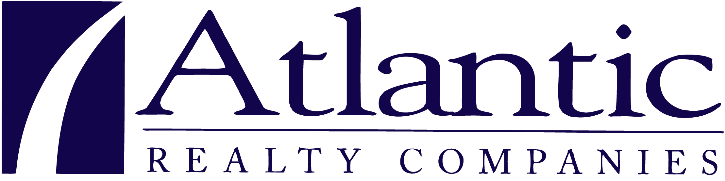 FOR IMMEDIATE RELEASE:News Media Contact: Adam Schulman703.760.9500	adam@arcrealty.comAtlantic Realty Companies and Angelo Gordon donate raffle money from Grand Re-Opening to Friendship House in Newark, DE.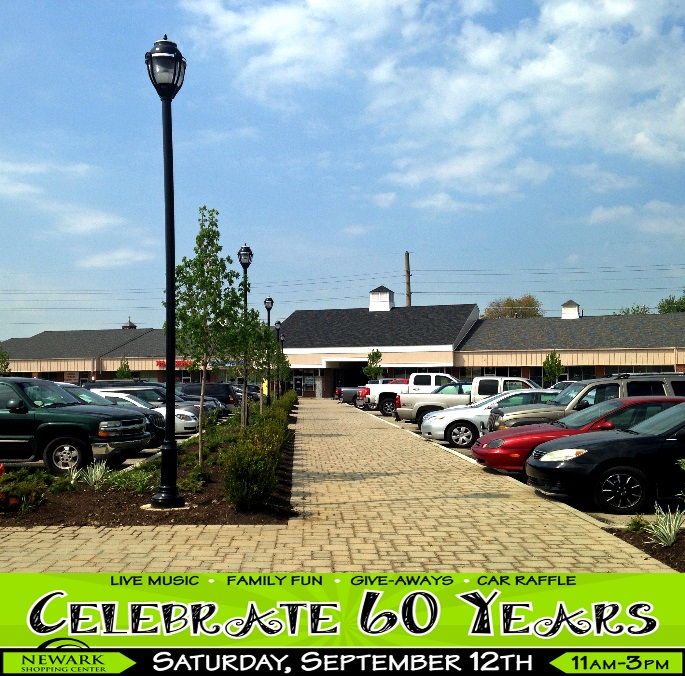 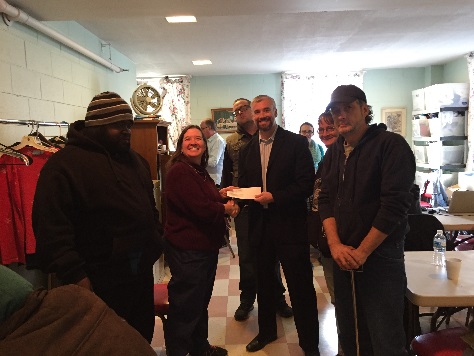 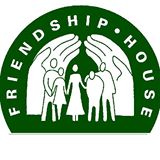 Photos: Newark Shopping Center (left); ARC employee: Chris Coffman presenting proceeds to Friendship House (middle); William Bloothoofd, Camry winner (right)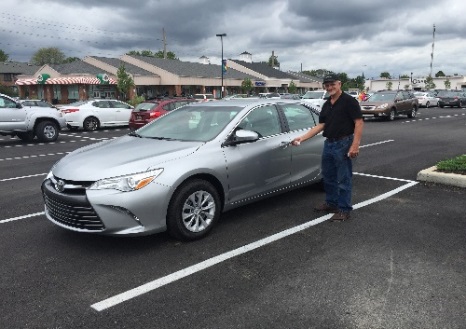 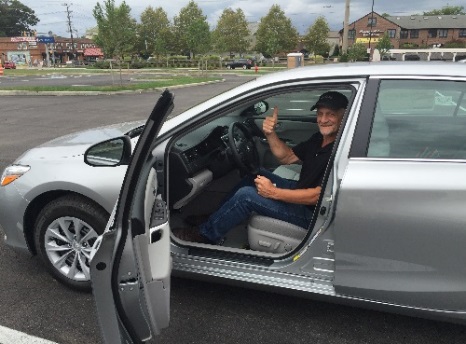 Atlantic Realty Companies and Angelo Gordon are pleased to announce that on September 12, 2015, at the grand re-opening of the Newark Shopping Center in Newark, DE which celebrated 60 years of operation and the completion of the renovation of the Center, the car raffle winner for a 2 year lease on a Toyota Camry from Toyota World was William Bloothoofd.  Ticket proceeds to benefit Friendship House; a local non-profit group servicing the needs of the homeless.